附件1怀化国际陆港主体功能区分布图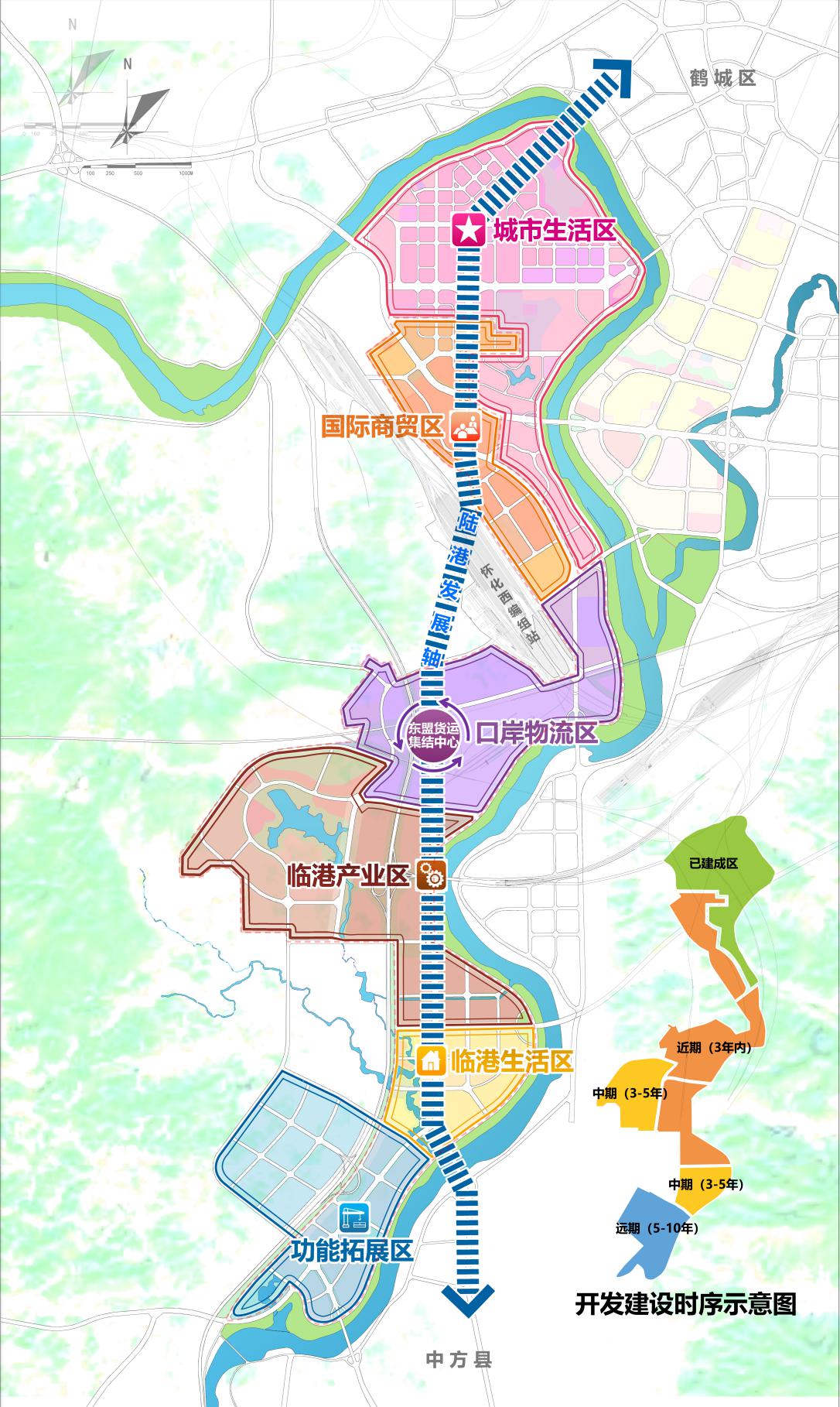 